Mary Queen Of Peace2022-2023Faith Formation (PreK-6) &  Youth Group (7-12)Registration Form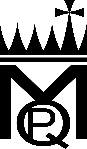 Parent/Guardian(s)________________________________________________________________________________________________________Address___________________________________________________________________________________   Zip Code_____________________Home Phone_____________________   Cell Phone _______________________  E-mail_______________________________________________Emergency Contact:_______________________________________________________________________________________________________Name                                                    Number                                          Relationship Sacraments received: Does your child(ren) have any special needs (ie: asthma, diabetes, allergies)?  Please list who and what the need is: ________________________________________________________________________________________________________________________________________________________________________________________________________________________________________________The success of our education program depends upon your participation. Each family will be asked to help with at least one classtime/year and snack for all at least once/year.  Please check a way(s) in which you would like to help build our faith community consistently:Teacher ___  		Teacher’s Assistant___	Sub Teach___     Snacks___ 	    Craft Supplies___	      Other?_______________*************Please return this form to Daphne Sutton, DRE for Mary Queen of Peace with any questions 210 S. 34th Street, 59101 or call 294-7607 or mqp.dre@gmail.com*Mark the best way to contact you, ie: cell phone, email, snail mail, with a star please.There is a registration fee of $20 per family.  Please enclose with form.Sacramental Prep kids, extra one-time fee of $20 for their very own hardcover Bible.(Must be same edition as class)Please see me if this is a hardship.Child’s First/Last NameAge/Grade DOBBaptism Date/ Place Baptismal certificate    needed to receive Sacraments* First Communion(date & place)Confirmation(date & place)First Reconciliation(date & place)Years in CGSAtrium      /                          /      /      /      /